Projet de réforme des retraites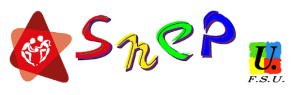 Information aux parents d’élèvesDans le Service Public d’Education les conditions d’études pour les élèves et de travail pour les personnels sont déjà bien dégradées mettant « en péril » la réussite de tous les jeunes.Le projet de réforme des retraites va accentuer cette situation : - Placer des enseignant·es de plus en plus âgé·es face à vos enfants est une proposition qui desservira autant les élèves que les enseignant·es. Travailler correctement dans les métiers de l’Education au-delà de 62 ans est tout simplement un mensonge. Cela ne fera qu’aggraver la crise de recrutement actuelle.- les problèmes de remplacement ne peuvent que s’accentuer avec des personnels plus âgés. - les débuts de carrière étant tardifs (pour un·e enseignant·e - bac+5 - l’entrée dans le métier se réalise en moyenne à plus de 27 ans - source DEPP), pour annuler la décote il faudrait aller jusqu’à 67 ans ! (sans atteindre les 43 annuités)- à l’autre bout, cela bloquera l’emploi de milliers d’étudiant·es en formation initiale !Retraite à 64 ans et 43 annuités : tous et toutes pénalisé·es.C’est une régression sociale INJUSTIFIÉE et INJUSTE :INJUSTIFIÉE car, nous affirmons avec le président du Conseil d’Orientation des Retraites (COR), P.L. Bras, auditionné à l’Assemblée Nationale : « les dépenses de retraites ne dérapent pas, elles sont relativement maîtrisées, dans la plupart des hypothèses, elles diminuent plutôt à terme ». INJUSTE car :Elle entraînera plus de difficultés pour les jeunes pour trouver un travail (le taux de chômage chez les 18-25 est de 18 %) en maintenant plus de séniors au travail.Elle entraînera + de temps au chômage pour beaucoup de séniors (en 2022, après 55 ans, seule la moitié des salarié·es est en emploi, 1/3 pour les +de 60 ans - Ministère du Travail DARES). Pour beaucoup, pour atteindre annuler la décôte, il faudra travailler jusqu’à 67 ans sans atteindre le taux plein (43 annuités), notamment pour les femmes.Augmentation de la pénibilité liée au vieillissement.Retraites plus courtes et plus faibles, car de plus en plus inaccessibles, et la décote est toujours présente. D’autres alternatives qui font le choix de la justice sociale en revenant à l’âge de départ en retraite à 60 ans, sont possibles !Investir pour créer de l’emploi (2 % de chômage en moins, c’est 6 Milliards de cotisations en +)Payer les femmes comme les hommes : 22 % d’écart (c’est 6 Milliards de cotisations en +)Augmenter les salaires Privé / Public d’1 % (c’est 4 Milliards de cotisations en +)Hausse des cotisations (1 % salarié + employeur = 8 Milliards)Taxer les revenus financiers (236 milliards engrangés par les 42 milliardaires français dans les 19 derniers mois - source Oxfam)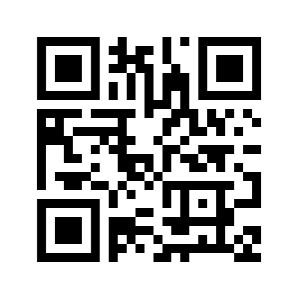 80 % des français.es sont opposé.es à la réforme et selon un sondage Ifop pour Politis, 68 % des français·es sont favorables à une réforme qui ramènerait à 60 ans l’âge légal de départ à la retraite. Mobilisons-nous Manifestez le 7 mars à : lieu + horaireSignez et faites signer la Pétition : déjà + de 1 000 000  de signatures !	       Scannez → signez  Ne pas jeter sur la voie publiqueProjet de réforme des retraitesInformation aux parents d’élèvesDans le Service Public d’Education les conditions d’études pour les élèves et de travail pour les personnels sont déjà bien dégradées mettant « en péril » la réussite de tous les jeunes.Le projet de réforme des retraites va accentuer cette situation : - Placer des enseignant·es de plus en plus âgé·es face à vos enfants est une proposition qui desservira autant les élèves que les enseignant·es. Travailler correctement dans les métiers de l’Education au-delà de 62 ans est tout simplement un mensonge. Cela ne fera qu’aggraver la crise de recrutement actuelle.- les problèmes de remplacement ne peuvent que s’accentuer avec des personnels plus âgés. - les débuts de carrière étant tardifs (pour un·e enseignant·e - bac+5 - l’entrée dans le métier se réalise en moyenne à plus de 27 ans - source DEPP), pour annuler la décote il faudrait aller jusqu’à 67 ans ! (sans atteindre les 43 annuités)- à l’autre bout, cela bloquera l’emploi de milliers d’étudiant·es en formation initiale !Retraite à 64 ans et 43 annuités : tous et toutes pénalisé·es.C’est une régression sociale INJUSTIFIÉE et INJUSTE :INJUSTIFIÉE car, nous affirmons avec le président du Conseil d’Orientation des Retraites (COR), P.L. Bras, auditionné à l’Assemblée Nationale : « les dépenses de retraites ne dérapent pas, elles sont relativement maîtrisées, dans la plupart des hypothèses, elles diminuent plutôt à terme ». INJUSTE car :Elle entraînera plus de difficultés pour les jeunes pour trouver un travail (le taux de chômage chez les 18-25 est de 18 %) en maintenant plus de séniors au travail.Elle entraînera + de temps au chômage pour beaucoup de séniors (en 2022, après 55 ans, seule la moitié des salarié·es est en emploi, 1/3 pour les +de 60 ans - Ministère du Travail DARES). Pour beaucoup, pour annuler la décôte, il faudra travailler jusqu’à 67 ans sans atteindre le taux plein (43 annuités), notamment pour les femmes.Augmentation de la pénibilité liée au vieillissement.Retraites plus courtes et plus faibles, car de plus en plus inaccessibles, et la décote est toujours présente. D’autres alternatives qui font le choix de la justice sociale en revenant à l’âge de départ en retraite à 60 ans, sont possibles !Investir pour créer de l’emploi (2 % de chômage en moins, c’est 6 Milliards de cotisations en +)Payer les femmes comme les hommes : 22 % d’écart (c’est 6 Milliards de cotisations en +)Augmenter les salaires Privé / Public d’1 % (c’est 4 Milliards de cotisations en +)Hausse des cotisations (1 % salarié + employeur = 8 Milliards)Taxer les revenus financiers (236 milliards engrangés par les 42 milliardaires français dans les 19 derniers mois - source Oxfam)80 % des français.es sont opposé.es à la réforme et selon un sondage Ifop pour Politis, 68 % des français·es sont favorables à une réforme qui ramènerait à 60 ans l’âge légal de départ à la retraite. Mobilisons-nous Manifestez le 7 mars à : lieu + horaireSignez et faites signer la Pétition : déjà + de 1 000 000 de  signatures ! 	       Scannez → signez Ne pas jeter sur la voie publique